Persona: Hva er de typiske behovene?
Etter å ha gjort øvelsen med å finne mønstrene i hva funnene våre egentlig forteller en historie om, tar vi funnene videre med å gi de en mer personlig og praktisk anvendbar for videre arbeid gjennom bruk av personas. Personas er en metode for å oppsummere og trekke frem typiske behov vi har identifisert gjennom prosessen i beskrivelser av semi-fiktive personer. Husk: Personas er ikke en person sine behov, men en sammenstilling/analyse av typiske behov vi har funnet gjennom blant annet intervjuer observasjoner og arbeidsverksteder. Personasene bruker vi videre til å kommunisere og skape eierskap til funn, og til å utvikle løsninger og diskutere behov videre i prosessen. Under følger et eksempel på hvordan en kan jobbe med å utvikle personas i hverdagsreisen. 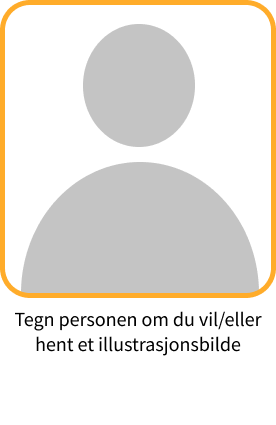 Navn
Hva heter personen - gi gjerne navnet en beskrivelse knyttet til hva som preger hverdagen deres (“Gaming Gaute, eller “Tiktok Trine”)

HvemHvem er denne personene - husk å gjøre det relevant og engasjerende. (Eksempelvis hvor vedkommende jobber, hvor skeptiske personen er til endring, hvor mye fysisk aktiv, verdensanskuelser, hva driver personen?) . Bruk gjerne sitater, fortell en historie!



Har behov for / trenger en måte å/prøver å:
Hva forsøker vedkommende å oppnå? Hva er viktig for han/henne i hverdagen? Hvilke utfordringer møter vedkommende for å klare og gjennomføre jobben han/henne forsøker å gjøre?
Lage en tidslinje av dagen: https://docs.google.com/document/d/1mvw9opTva7je3hUxvnlY4VtMLu8umY8eA24Bt12uH-E/edit?usp=sharing 
